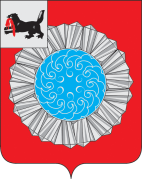  Российская ФедерацияИркутская областьСлюдянский район ДУМА МУНИЦИПАЛЬНОГО ОБРАЗОВАНИЯСЛЮДЯНСКИЙ РАЙОНР Е Ш Е Н И ЕРешение принято районной Думой  26 декабря  2019 годаОб утверждении плана работыДумы муниципального  образованияСлюдянский район на  2020 годРуководствуясь ст. 31,32,48 Устава муниципального образования Слюдянский район (новая редакция), зарегистрированного постановлением Губернатора Иркутской области № 303-п от 30 июня 2005 года, регистрационный  № 14-3, ст. 26 Регламента Думы муниципального образования Слюдянский район, утвержденного решением  районной Думы от 24.12.2015 года  № 71 - VI рдРАЙОННАЯ ДУМА РЕШИЛА:1.  Утвердить план работы Думы муниципального образования Слюдянский район на 2020 год (Приложение).    2.  Разместить план работы районной Думы на официальном сайте администрации муниципального образования Слюдянский район.    3.  Контроль за исполнением настоящего Решения и своевременным доведением плана работы Думы муниципального образования Слюдянский район до ответственных исполнителей оставляю за собой.Председатель  районной  Думы                                                                        А.В. Николаевот 26 декабря 2019 г.  № 47 – VII рд                                                                                                                                            Приложение                                                                                             к решению Думы                                                                                                          муниципального образования                                                                                               Слюдянский район                                                                                          от «26» декабря 2019г.   № 47 – VII рдПЛАН РАБОТЫДумы муниципального образования Слюдянский район на 2020 годГрафик очередных заседаний и Советов районной Думы на 2020 годПримечание: 1. Заседания Совета районной Думы проводятся в день очередного заседания Думы в 9.30 ч., где рассматриваются текущие вопросы работы, планирование на следующий месяц и т.д.2. В случае необходимости могут проводится внеочередные заседания районной Думы по инициативе: председателя районной Думы, мэра района, не менее 1/3 депутатов районной Думы,не менее 1% избирателей МО Слюдянский район.Вопросы для рассмотрения районной Думой в  2020 году Примечание:1.  Изменения  в нормативно – правовые акты  МО Слюдянский район  вносятся по мере необходимости  с  учетом изменений федерального законодательства. 2. Информация о признании обращений  депутатским запросом и  о ходе исполнения  депутатских запросов вносятся  по фактической необходимости.3. Внеплановые вопросы для рассмотрения на заседаниях Думы могут вносится не позднее чем за 10 дней до очередного заседания районной Думы с предоставлением проекта решения (согласованного установленным порядком) и необходимыми материалами и документами.4. Внеплановые вопросы ненормативного характера могут вносится непосредственно в ходе очередного заседания районной Думы при предоставлении проекта решения в случаях одобрения большинством депутатов, присутствующих на заседании Думы.Работа постоянных комиссийПримечание: Заседания комиссий проходят за 2-7 дней до заседания очередной Думы, либо по отдельному согласованию.План работы постоянных комиссийКомиссия по бюджету и экономической политикеКомиссия по муниципальному имуществу и землепользованиюКомиссия по социальной политикеКомиссия по местному самоуправлению и взаимодействию с общественными и некоммерческими организациямиКомиссия по контролю, общественной безопасности и соблюдению депутатской этикиIV. Взаимодействие с исполнительными органами властиV. Организационно-методическая работаОрганизация приема гражданПримечание:Для избирателей ст. Ангасолка, ст. Андрияновская, р.п. Байкал, с. Маритуй, п. Шаражалгай, п. Пыловка, п. Баклань, п. Половинная, п. Пономаревка, п. Уланово, п. Шумиха прием граждан с депутатом Тулаевым Михаилом Александровичем осуществляется по мобильному телефону 89501058175. При выезде депутата или депутатской группы в данные населенные пункты жители будут оповещены заблаговременно.Для избирателей д. Быстрая и с. Тибельти прием граждан с депутатом Кухначевой Анной Викторовной осуществляется в Администрации Быстринского сельского поселения 2-я пятница каждого месяца с 17.00 – 18.00.Для избирателей п. Мурино, п. Паньковка-1, п. Паньковка-2, п. Новоснежная, п. Осиновка прием граждан с депутатом Барановым Егором Дмитриевичем осуществляется по мобильному телефону 89025684888. При выезде депутата или депутатской группы в данные населенные пункты жители будут оповещены заблаговременно.Работа с избирателямиПредседатель районной Думы                                                                         А.В. Николаев№ п/пНаименование мероприятияСрок проведенияПримечание1Совет районной ДумыОчередное заседание районной ДумыЯнварь, 30Согласно повестке заседания очередной Думы2Совет районной ДумыОчередное заседание районной ДумыФевраль, 27Согласно повестке заседания очередной Думы3Совет районной ДумыОчередное заседание районной ДумыМарт, 26Согласно повестке заседания очередной Думы4Совет районной ДумыОчередное заседание районной ДумыАпрель, 30Согласно повестке заседания очередной Думы5Совет районной ДумыОчередное заседание районной ДумыМай,28Согласно повестке заседания очередной Думы6Совет районной ДумыОчередное заседание районной ДумыИюнь, 25Согласно повестке заседания очередной Думы7Июльдепутатские каникулы8Совет районной ДумыОчередное заседание районной ДумыАвгуст, 27 Согласно повестке заседания очередной Думы9Совет районной ДумыОчередное заседание районной ДумыСентябрь, 24Согласно повестке заседания очередной Думы10Совет районной ДумыОчередное заседание районной ДумыОктябрь, 29Согласно повестке заседания очередной Думы11Совет районной ДумыОчередное заседание районной ДумыНоябрь, 26Согласно повестке заседания очередной Думы12Совет районной ДумыОчередное заседание районной ДумыДекабрь, 31Согласно повестке заседания очередной Думы№ п/пНаименование муниципального правового акта, рассматриваемого вопросаСрок внесенияОтветственныйисполнитель№ постоянной комиссии1О внесении изменений в решение Думы муниципального образования Слюдянский район «О бюджете муниципального образования Слюдянский район на 2020 год и на плановый период 2021 и 2022 годов»ЯнварьМКУ «Комитет финансов муниципального образования Слюдянский район» (далее - Комитет финансов Слюдянского района)12О внесении изменений в решение Думы муниципального образования Слюдянский район от 27.09.2012 года №43-Vрд «Об утверждении Положения о бюджетном процессе в муниципальном образовании Слюдянский районЯнварьКомитет финансов Слюдянского района13Об утверждении Прогнозного плана (программы) приватизации муниципального имущества муниципального образования Слюдянский районЯнварьКУМИ муниципального района24О внесении изменений в  решение районной Думы № 24 V-рд от 29.05.2014  г.  «Об утверждении перечня мест, запрещенных для посещения детьми, а также перечня мест, запрещенных для посещения детьми в ночное время без сопровождения родителей (лиц, их заменяющих) или лиц, осуществляющих мероприятия с участием детей»Январь (по мере необходимости)Отдел по обеспечению деятельности комиссии по делам несовершеннолетних и защите их прав в муниципальном образовании Слюдянский район35О проделанной работе по охране общественного порядка, обеспечения  общественной безопасности, борьбы с преступностью на территории МО Слюдянский район за 2019 годФевральОМВД России по Слюдянскому  району56Информация о деятельности Социальной защиты населения Слюдянского район по итогам работы за 2019 годФевральОГКУ «Управление социальной защиты населения по Слюдянскому району»37Информация о деятельности отдела опеки и попечительства граждан по Слюдянскому району за 2019 годФевральПредседатель межрайонного управления № 138Отчет о работе Контрольно- счетной палаты за 2019 годФевральКонтрольно - счетная палата19Отчет о  деятельности районной Думы за 2019 годФевральПредседатель районной Думы510Информация о противопожарном состоянии объектов и населённых пунктах на территории Слюдянского района за 2019 год.ФевральНачальник пожарно-спасательного гарнизона511Информация о деятельности ОГБУЗ «Слюдянская ЦРБ» в 2019 годуАпрельОГБУЗ «Слюдянская ЦРБ»312О внесении изменений в решение Думы муниципального образования Слюдянский район «О бюджете муниципального образования Слюдянский район на 2020 год и на плановый период 2021 и 2022 годов»АпрельКомитет финансов Слюдянского района113О внесении изменений в решение Думы муниципального образования Слюдянский район  «Об одобрении перечня проектов народных инициатив, планируемых к реализации на территории муниципального образования Слюдянский район в 2020 году»По мере необходимостиУправление социально-экономического развития администрации муниципального района114Отчет о результатах деятельности мэра муниципального образования Слюдянский район, деятельности администрации  муниципального района,  в том числе о решении вопросов, поставленных Думой муниципального образованияСлюдянский район, за 2019 годАпрельУправление социально-экономического развития администрации муниципального района415Отчет об управлении и распоряжении муниципальной собственностью муниципального образования Слюдянский район, за 2019 годАпрельКУМИ муниципального района216Об утверждении годового отчета «Об исполнении бюджета муниципального образования Слюдянский район за 2019годАпрель – майКомитет финансов Слюдянского района117О внесении изменений и дополнений в Устав муниципального образования Слюдянский районМайОтдел нормативно -  правового обеспечения администрации муниципального образования Слюдянский район518О внесении изменений в решение Думы муниципального образования Слюдянский район от 27.09.2012 года №43-Vрд «Об утверждении Положения о бюджетном процессе в муниципальном образовании Слюдянский районСентябрьКомитет финансов Слюдянского района119Об утверждении проекта «Внесение изменений в генеральный план Быстринского муниципального образования»3 – 4 кв.Заместитель начальника управления стратегического и инфраструктурного развития администрации муниципального района, главный архитектор Шехин А.В.220Об утверждении проекта «Внесение изменений в генеральный план Новоснежниского муниципального образования»3 – 4 кв.Заместитель начальника управления стратегического и инфраструктурного развития администрации муниципального района, главный архитектор Шехин А.В.221О внесении изменений в решение Думы муниципального образования Слюдянский район «О бюджете муниципального образования Слюдянский район на 2020 год и на плановый период 2021 и 2022 годов»ОктябрьКомитет финансов Слюдянского района122О внесении изменений и дополнений в Устав муниципального образования Слюдянский районНоябрьОтдел нормативно -  правового обеспечения администрации муниципального образования Слюдянский район523О бюджете муниципального образования Слюдянский район на 2021 год и на плановый период 2022 и 2023 годовНоябрь - декабрьКомитет финансов Слюдянского района124О внесении изменений в решение Думы муниципального образования Слюдянский район «О бюджете муниципального образования Слюдянский район на 2020 год и на плановый период 2021 и 2022 годов»ДекабрьКомитет финансов Слюдянского района125О внесении изменений в  решение районной Думы № 24 V-рд от 29.05.2014  г.  «Об утверждении перечня мест, запрещенных для посещения детьми, а также перечня мест, запрещенных для посещения детьми в ночное время без сопровождения родителей (лиц, их заменяющих) или лиц, осуществляющих мероприятия с участием детей»Декабрь (по мере необходимости)Отдел по обеспечению деятельности комиссии по делам несовершеннолетних и защите их прав в муниципальном образовании Слюдянский район3РАЗНОЕ:РАЗНОЕ:РАЗНОЕ:РАЗНОЕ:РАЗНОЕ:26Отчет об исполнении бюджета муниципального образования   Слюдянский район:за 1 квартал 2020 годаза 1 полугодие 2020 годаза 9 месяцев 2020 годаМайАвгуст-сентябрьОктябрь-ноябрьКомитет финансов Слюдянского района127Информация о реализации  муниципальной программы «Содействие развитию учреждений образования и культуры в  муниципальном образовании Слюдянский район на 2019-2024 годы»СентябрьМКУ «Комитет по социальной политике и культуре муниципального образования Слюдянский район»328Информация о реализации  муниципальной программы «Молодежная политика в муниципальном образовании Слюдянский район на 2019-2024 годы»СентябрьОтдел культуры, спорта и молодежной политики МКУ «Комитет по социальной политике и культуре муниципального образования Слюдянский район»329Информация о реализации муниципальной программы «Социальная поддержка населения муниципального образования Слюдянский район» на 2014-2020 годыСентябрьОтдел субсидий и социальной поддержки населения330Информация о реализации муниципальной программы «Создание условий для оказания медицинской помощи населению на территории муниципального образования Слюдянский район» на 2014-2020 годыСентябрьОтдел субсидий и социальной поддержки населения331Информация о реализации  муниципальной программы «Повышение транспортной доступности, обеспечение условий                               для реализации потребностей граждан муниципального образования Слюдянский район в перевозках» на 2014-2020 годы и на 2019-2024 годыСентябрьУправление социально-экономического развития администрации муниципального района232О проделанной работе по охране общественного порядка, обеспечения  общественной безопасности, борьбы с преступностью на территории МО Слюдянский район за 1-е полугодие 2020 годаСентябрьОМВД России по Слюдянскому  району533Информация о реализации муниципальной программы «Развитие образования в муниципальном образовании Слюдянский район на 2019-2024 годы»ОктябрьМКУ «Комитет по социальной политике и культуре муниципального образования Слюдянский район»334Информация о реализации  муниципальной программы «Развитие системы отдыха и оздоровления детей  в  муниципальном образовании Слюдянский район на 2019-2024 годы»ОктябрьМКУ «Комитет по социальной политике и культуре муниципального образования Слюдянский район»335Информация о реализации  муниципальной программы«Поддержка приоритетных отраслей экономики муниципального образования Слюдянский район» на 2019 – 2024 годыНоябрьУправление социально-экономического развития администрации муниципального района136Информация о реализации  муниципальной программы «Развитие физической культуры и спорта в муниципальном образовании Слюдянский район на 2019-2024 годы»НоябрьОтдел культуры, спорта и молодежной политики МКУ «Комитет по социальной политике и культуре муниципального образования Слюдянский район»337Информация о реализации  муниципальной программы «Создание условий для развития сельскохозяйственного производства в поселения Слюдянского района»  на 2019-2024 годыНоябрьУправление социально-экономического развития администрации муниципального района138Информация о реализации  муниципальной программы   «Профилактика безнадзорности и правонарушений  несовершеннолетних   в муниципальном образовании Слюдянский район на 2014-2020 годы» в 2020 годуНоябрьОтдел по обеспечению деятельности комиссии по делам несовершеннолетних и защите их прав в МО Слюдянский район339О выполнении мероприятий по подготовке объектов социальной сферы и жилищно-коммунального хозяйства к прохождению отопительного сезона 2018-2019 г.НоябрьВице-мэр, первый заместитель мэра района Азорин Ю.Н.240Отчет о ходе деятельности социально ориентированных общественных организаций:социально ориентированная некоммерческая Слюдянская районная организация Иркутской областной организации общероссийской общественной организации «Всероссийское общество инвалидов»социально  ориентированная некоммерческая Слюдянская районная общественная организация ветеранов войны, труда, вооруженных сил и правоохранительных органовНоябрьПредседатели общественных организаций341Информация о реализациимуниципальной программы «Развитие культуры в муниципальном образовании Слюдянский район на 2019-2024 годы»ДекабрьОтдел культуры, спорта и молодежной политики МКУ «Комитет по социальной политике и культуре муниципального образования Слюдянский район»3№ комиссииНаименование комиссииСостав комиссииПредседатель комиссии1Комиссия по бюджету и экономической политикеЗарубина А.В.Каурцев М.Н.Баранов Е.Д.Пыстина А.А.Якимов А.А.Свитюк С.В.Зинуров Г.Т.Зарубина А.В.2Комиссия по муниципальному имуществу и землепользованиюСкрылева А.В.Баранов Е.Д.Тулаев М.А.Кухначева А.В.Шелехов А.Г.Скрылева А.В.3Комиссия по социальной политикеКаурцев М.Н.Полторадядько В.А.Быковский А.П.Зинуров Г.Т.Конев И.Ю.Каурцев М.Н.4Комиссия по местному самоуправлению и взаимодействию с общественными и некоммерческими организациямиПолторадядько В.А.Быковский А.П.Шелехов А.Г.Якимов А.А.Свитюк С.В.Полторадядько В.А.5Комиссия по контролю, общественной безопасности и соблюдению депутатской этикиКухначева А.В.Зарубина А.В.Пыстина А.А.Конев И.Ю.Николаев А.В.Кухначева А.В.№ п/пОбсуждаемый вопросДата проведенияМероприятияОтветственный исполнитель1О внесении изменений в решение Думы муниципального образования Слюдянский район «О бюджете муниципального образования Слюдянский район на 2020 год и на плановый период 2021 и 2022 годов»ЯнварьРассмотрение проекта решения ДумыМКУ «Комитет финансов муниципального образования Слюдянский район» (далее - Комитет финансов Слюдянского района)2О внесении изменений в решение Думы муниципального образования Слюдянский район от 27.09.2012 года №43-Vрд «Об утверждении Положения о бюджетном процессе в муниципальном образовании Слюдянский районЯнварьРассмотрение проекта решения ДумыКомитет финансов Слюдянского района3Отчет о работе Контрольно- счетной палаты за 2019 годФевральРассмотрение проекта решения ДумыКонтрольно - счетная палата4О внесении изменений в решение Думы муниципального образования Слюдянский район «О бюджете муниципального образования Слюдянский район на 2020 год и на плановый период 2021 и 2022 годов»АпрельРассмотрение проекта решения ДумыКомитет финансов Слюдянского района5О внесении изменений в решение Думы муниципального образования Слюдянский район  «Об одобрении перечня проектов народных инициатив, планируемых к реализации на территории муниципального образования Слюдянский район в 2020 году»По мере необходимостиРассмотрение проекта решения ДумыУправление социально-экономического развития администрации муниципального района6Об утверждении годового отчета «Об исполнении бюджета муниципального образования Слюдянский район за 2019годАпрель – майРассмотрение проекта решения ДумыКомитет финансов Слюдянского района7О внесении изменений в решение Думы муниципального образования Слюдянский район от 27.09.2012 года №43-Vрд «Об утверждении Положения о бюджетном процессе в муниципальном образовании Слюдянский районСентябрьРассмотрение проекта решения ДумыКомитет финансов Слюдянского района8О внесении изменений в решение Думы муниципального образования Слюдянский район «О бюджете муниципального образования Слюдянский район на 2020 год и на плановый период 2021 и 2022 годов»ОктябрьРассмотрение проекта решения ДумыКомитет финансов Слюдянского района9О бюджете муниципального образования Слюдянский район на 2021 год и на плановый период 2022 и 2023 годовНоябрь - декабрьРассмотрение проекта решения ДумыКомитет финансов Слюдянского района10О внесении изменений в решение Думы муниципального образования Слюдянский район «О бюджете муниципального образования Слюдянский район на 2020 год и на плановый период 2021 и 2022 годов»ДекабрьРассмотрение проекта решения ДумыКомитет финансов Слюдянского районаРАЗНОЕ:РАЗНОЕ:РАЗНОЕ:РАЗНОЕ:РАЗНОЕ:11Отчет об исполнении бюджета муниципального образования   Слюдянский район:за 1 квартал 2020 годаза 1 полугодие 2020 годаза 9 месяцев 2020 годаМайАвгуст-сентябрьОктябрь-ноябрьИнформация для принятия к сведениюКомитет финансов Слюдянского района12Информация о реализации  муниципальной программы«Поддержка приоритетных отраслей экономики муниципального образования Слюдянский район» на 2019 – 2024 годыНоябрьИнформация для принятия к сведениюУправление социально-экономического развития администрации муниципального района13Информация о реализации  муниципальной программы «Создание условий для развития сельскохозяйственного производства в поселения Слюдянского района»  на 2019-2024 годыНоябрьИнформация для принятия к сведениюУправление социально-экономического развития администрации муниципального района14Отчет работы депутатской комиссии в 2019 годуДекабрьИнформация для избирателей в СМИПредседатель комиссии№ п/пОбсуждаемый вопросДата проведенияМероприятияОтветственный исполнитель1Об утверждении Прогнозного плана (программы) приватизации муниципального имущества муниципального образования Слюдянский районЯнварьРассмотрение проекта решения ДумыКУМИ муниципального района2Отчет об управлении и распоряжении муниципальной собственностью муниципального образования Слюдянский район, за 2019 годАпрель Рассмотрение проекта решения ДумыКУМИ муниципального района3Об утверждении проекта «Внесение изменений в генеральный план Быстринского муниципального образования»3 – 4 кв.Рассмотрение проекта решения ДумыЗаместитель начальника управления стратегического и инфраструктурного развития администрации муниципального района, главный архитектор Шехин А.В.4Об утверждении проекта «Внесение изменений в генеральный план Новоснежниского муниципального образования»3 – 4 кв.Рассмотрение проекта решения Думыглавный архитектор Шехин А.В.РАЗНОЕ:РАЗНОЕ:РАЗНОЕ:РАЗНОЕ:РАЗНОЕ:5Информация о реализации  муниципальной программы «Повышение транспортной доступности, обеспечение условий для реализации потребностей граждан муниципального образования Слюдянский район в перевозках» на 2014-2020 годы и на 2019-2024 годыСентябрьИнформация для принятия к сведениюУправление социально-экономического развития администрации муниципального района6О выполнении мероприятий по подготовке объектов социальной сферы и жилищно-коммунального хозяйства к прохождению отопительного сезона 2020-2021 г.НоябрьИнформация для принятия к сведениюВице-мэр, первый заместитель мэра района Азорин Ю.Н.7Отчет работы депутатской комиссии в 2019 годуДекабрьИнформация для избирателей в СМИПредседатель комиссии№ п/пОбсуждаемый вопросДата проведенияМероприятияОтветственный исполнитель1О внесении изменений в  решение районной Думы № 24 V-рд от 29.05.2014  г.  «Об утверждении перечня мест, запрещенных для посещения детьми, а также перечня мест, запрещенных для посещения детьми в ночное время без сопровождения родителей (лиц, их заменяющих) или лиц, осуществляющих мероприятия с участием детей»Январь (по мере необходимости)Рассмотрение проекта решения ДумыОтдел по обеспечению деятельности комиссии по делам несовершеннолетних и защите их прав в муниципальном образовании Слюдянский район2Информация о деятельности Социальной защиты населения Слюдянского район по итогам работы за 2019 годФевральРассмотрение проекта решения ДумыОГКУ «Управление социальной защиты населения по Слюдянскому району»3Информация о деятельности отдела опеки и попечительства граждан по Слюдянскому району за 2019 годФевральРассмотрение проекта решения ДумыПредседатель межрайонного управления № 14Информация о деятельности ОГБУЗ «Слюдянская ЦРБ» в 2019 годуАпрельРассмотрение проекта решения ДумыОГБУЗ «Слюдянская ЦРБ»5О внесении изменений в  решение районной Думы № 24 V-рд от 29.05.2014  г.  «Об утверждении перечня мест, запрещенных для посещения детьми, а также перечня мест, запрещенных для посещения детьми в ночное время без сопровождения родителей (лиц, их заменяющих) или лиц, осуществляющих мероприятия с участием детей»Декабрь (по мере необходимости)Рассмотрение проекта решения ДумыОтдел по обеспечению деятельности комиссии по делам несовершеннолетних и защите их прав в муниципальном образовании Слюдянский районРАЗНОЕ:РАЗНОЕ:РАЗНОЕ:РАЗНОЕ:РАЗНОЕ:6Информация о реализации  муниципальной программы «Содействие развитию учреждений образования и культуры в  муниципальном образовании Слюдянский район на 2019-2024 годы»СентябрьИнформация для принятия к сведениюМКУ «Комитет по социальной политике и культуре муниципального образования Слюдянский район»7Информация о реализации  муниципальной программы «Молодежная политика в муниципальном образовании Слюдянский район на 2019-2024 годы»СентябрьИнформация для принятия к сведениюОтдел культуры, спорта и молодежной политики МКУ «Комитет по социальной политике и культуре муниципального образования Слюдянский район»8Информация о реализации муниципальной программы «Социальная поддержка населения муниципального образования Слюдянский район» на 2014-2020 годыСентябрьИнформация для принятия к сведениюОтдел субсидий и социальной поддержки населения9Информация о реализации муниципальной программы «Создание условий для оказания медицинской помощи населению на территории муниципального образования Слюдянский район» на 2014-2020 годыСентябрьИнформация для принятия к сведениюОтдел субсидий и социальной поддержки населения10Информация о реализации муниципальной программы «Развитие образования в муниципальном образовании Слюдянский район на 2019-2024 годы»ОктябрьИнформация для принятия к сведениюМКУ «Комитет по социальной политике и культуре муниципального образования Слюдянский район»11Информация о реализации  муниципальной программы «Развитие системы отдыха и оздоровления детей  в  муниципальном образовании Слюдянский район на 2019-2024 годы»ОктябрьИнформация для принятия к сведениюМКУ «Комитет по социальной политике и культуре муниципального образования Слюдянский район»12Информация о реализации  муниципальной программы «Развитие физической культуры и спорта в муниципальном образовании Слюдянский район на 2019-2024 годы»НоябрьИнформация для принятия к сведениюОтдел культуры, спорта и молодежной политики МКУ «Комитет по социальной политике и культуре муниципального образования Слюдянский район»13Информация о реализации  муниципальной программы   «Профилактика безнадзорности и правонарушений  несовершеннолетних   в муниципальном образовании Слюдянский район на 2014-2020 годы» в 2020 годуНоябрьИнформация для принятия к сведениюОтдел по обеспечению деятельности комиссии по делам несовершеннолетних и защите их прав в МО Слюдянский район14Отчет о ходе деятельности социально ориентированных общественных организаций:социально ориентированная некоммерческая Слюдянская районная организация Иркутской областной организации общероссийской общественной организации «Всероссийское общество инвалидов»социально  ориентированная некоммерческая Слюдянская районная общественная организация ветеранов войны, труда, вооруженных сил и правоохранительных органовНоябрьИнформация для принятия к сведениюПредседатели общественных организаций15Информация о реализациимуниципальной программы «Развитие культуры в муниципальном образовании Слюдянский район на 2019-2024 годы»ДекабрьИнформация для принятия к сведениюОтдел культуры, спорта и молодежной политики МКУ «Комитет по социальной политике и культуре муниципального образования Слюдянский район»16Отчет работы депутатской комиссии в 2019 годуДекабрьИнформация для избирателей в СМИПредседатель комиссии№ п/пОбсуждаемый вопросДата проведенияМероприятияОтветственный исполнитель1О результатах деятельности мэра муниципального образования Слюдянский район, деятельности администрации муниципального района, в том числе о решении вопросов, поставленных Думой муниципального образования  Слюдянский район, за 2019 годАпрельРассмотрение проекта решения ДумыУправление социально-экономического развития администрации района2Отчет работы депутатской комиссии в 2019 годуДекабрьИнформация для избирателей в СМИПредседатель комиссии3Отчет работы депутатской комиссии в 2019 годуДекабрьИнформация для избирателей в СМИПредседатель комиссии№ п/пОбсуждаемый вопросДата проведенияМероприятияОтветственный исполнитель1О проделанной работе по охране общественного порядка, обеспечения  общественной безопасности, борьбы с преступностью на территории МО Слюдянский район за 2019 годФевральРассмотрение проекта решения ДумыОМВД России по Слюдянскому  району2Отчет о  деятельности районной Думы за 2019 годФевральРассмотрение проекта решения ДумыПредседатель районной Думы3Информация о противопожарном состоянии объектов и населённых пунктах на территории Слюдянского района за 2019 год.ФевральРассмотрение проекта решения ДумыНачальник пожарно-спасательного гарнизона4О внесении изменений и дополнений в Устав муниципального образования Слюдянский районМайРассмотрение проекта решения ДумыОтдел нормативно - правового обеспечения администрации муниципального образования Слюдянский район5О внесении изменений и дополнений в Устав муниципального образования Слюдянский районНоябрьРассмотрение проекта решения ДумыОтдел нормативно - правового обеспечения администрации муниципального образования Слюдянский районРАЗНОЕ:РАЗНОЕ:РАЗНОЕ:РАЗНОЕ:РАЗНОЕ:6О проделанной работе по охране общественного порядка, обеспечения  общественной безопасности, борьбы с преступностью на территории МО Слюдянский район за 1-е полугодие 2020 годаСентябрьИнформация для принятия к сведениюОМВД России по Слюдянскому  району7Отчет работы депутатской комиссии в 2019 годуДекабрьИнформация для избирателей в СМИПредседатель комиссии№ п/пНаименование постоянных комиссии и координационных советов МО Слюдянский районРассматриваемые вопросыДата проведения1Планерное совещание при мэре МО Слюдянский районпо отдельному плану1-ый понедельник каждого месяца2Экономический Совет при мэре МО Слюдянский районпо отдельному плану1 раз в полугодие3Антинаркотическая комиссияпо отдельному плану1 раз в квартал4Антитеррористическая комиссияпо отдельному планупо мере необходимости, но не реже 1 раза в квартал5Комиссия по чрезвычайным ситуациям и пожарной безопасностипо отдельному плану3-я декада каждого месяца, по мере необходимости6Межведомственная комиссия по налоговой и социальной политикепо отдельному планупоследний понедельник каждого месяца7Комиссия по предоставлению субсидий (грантов) субъектам малого и среднего бизнесапо отдельному плану1 раз в год, декабрь8Экспертная комиссия по делам несовершеннолетнихпо отдельному плану1 декада июня,1 декада декабря9Межведомственная комиссия по профилактике правонарушенийпо отдельному планупо мере необходимости, но не реже 1 раза в квартал10Координационный Совет по противодействию коррупциипо отдельному планупо мере необходимости, но не реже 1 раза в квартал11Координационный Совет национальной стратегии действий в интересах детей 2014-2019 годовпо отдельному планупо мере необходимости, но не реже 1 раза в квартал12Попечительский Совет НК «Фонд микрокредитования и поддержки субъектов малого и среднего бизнеса»по отдельному плану1 раз в квартал13Комиссия по закупочной деятельностипо отдельному планупо мере необходимости№ п/п1Участие в семинарах и стажировках, проводимых Законодательным Собранием Иркутской областиДепутаты районной ДумыВ течение года2Оформление стенда о деятельности районной ДумыПредседатель районной ДумыВ течение года3Методическая помощь депутатам по организации депутатской деятельностиПредседатель районной ДумыВ течение года4Проведение советов, собраний, слушаний, круглых столов.Председатель районной ДумыВ течение года№ округаФ.И.О.Должность, место работыМесто приема избирателейДни и часы приема1Тулаев Михаил АлександровичСтрелок СКиО ОИС ст. АнгасолкаАдминистрация Култукского городского поселенияПоследняя пятница каждого месяца14.00 – 17.002Кухначёва Анна ВикторовнаЮрист ООО «Информационно-расчетный центр»Высшее юридическоеКултукская поселковая библиотека по адресу: р.п. Култук, ул. Кирова, 1651-я пятница каждого месяца17.00 – 18.003Зинуров Геннадий Тимерханович Генеральный директор ООО «ТЭА»г.  Слюдянкаул. Ленина, (2А 2)Офис ООО «ТЭА»кабинет директора2-я суббота каждого месяца14.00 – 15.004Шелехов Алексей ГеннадьевичМашинист тепловоза ТЧЭ-6 ВСЖДРайком КПРФПоследний четверг каждого месяца15.00 – 17.005Скрылева Александра ВалерьевнаЗаместитель генерального директора ООО «Информационно-расчетный центр»г. Слюдянка,ул. Ленина, 90Здание МБОУ СОШ № 4Последняя пятница каждого месяца17.00 – 18.006Николаев Анатолий ВладимировичПредседатель Думы муниципального образования Слюдянский район,Директор ООО «Акватранс»Г. Слюдянка, ул. Ржанова, 2, каб. 3МБОУ СОШ №49(г. Слюдянка, ул. Героя Ивана Тонконог, 21)Центральная библиотека(г. Слюдянка, ул. Ленина, 83Б)1-ый понедельник каждого месяца15.30 – 16.301-ый понедельник четного месяца17.30 – 18.301-ый понедельник нечетного месяца17.30 – 18.307Полторадядько Владимир АнатольевичДиректор, главный редактор МАУ «Редакция «Славное море»МАУ «Редакция «Славное море»Последний четверг каждого месяца17.00 – 18.008Быковский Александр ПетровичАдминистратор Музея ВСЖД на ст. СлюдянкаМузей ВСЖД на ст. СлюдянкаКаждая пятница 15.00 – 17.009Зарубина Алла ВикторовнаДиректор МБОУ ООШ №1 г.Слюдянкаг.Слюдянка, ул. Гранитная  1Здание МБОУ ООШ № 1Кабинет директора2-й понедельник каждого месяца16.00 -17.0010Каурцев Михаил НикитовичДиректор Байкальского техникума отраслевых технологий и сервисаГАПОУ БТОТ и Скабинет директора1-я среда каждого месяца15.00 – 17.0011Конев Игорь ЮрьевичВодитель Администрации Байкальского городского поселенияАдминистрация Байкальского городского поселениякаждая среда 15.00 – 17.0012Пыстина Анна АндреевнаЗаместитель председателя Думы;Директор ОАО «Управление жилищно-коммунальными системами»г. Байкальск,ул. Гагарина, д.17здание УЖКСкабинет  директоракаждый вторник 18.00 – 19.0013Якимов Александр АлексеевичЖурналист ООО «Ноябрь ЛТД»г. Байкальск, мкр. Южный, 3 квартал, д.16 ТРК «Берег»1-ый понедельник каждого месяца10.00 – 12.0014Свитюк Сергей ВасильевичДиректор ООО «Ноябрь ЛТД»МБОУ «СОШ № 12»2-ой вторник каждого месяца17.00 – 18.0015Баранов Егор ДмитриевичДомохозяинп. Солзан,ул. Горная, 35каждая суббота09.00 – 13.00№ п/пМероприятияОтветственный исполнительДата проведения1Прием избирателей в своем  избирательном округеДепутаты районной ДумыПо отдельному графику2Отчеты перед избирателями в различных формах (СМИ, собрания, встречи, др. формы)Депутаты районной ДумыВ течение года3Информационные встречи на избирательных округах. Изучение общественного мнения.Депутаты районной ДумыВ течение года4Встречи с представителями общественных организаций, движений и политических партийПредседатель Думы, депутаты районной ДумыВ течение года5Информирование избирателей о деятельности районной Думы в печатных СМИ, на официальном сайте органов местного самоуправления района и информационно-телекоммуникационной сети ИнтернетПредседатель ДумыВ течение года